Ville de COULOGNE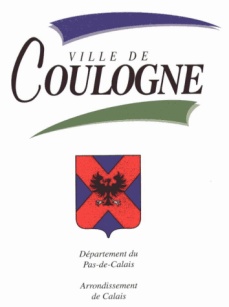 Inscription Accueil de Loisirs 2018Vacances d’octobre 2018Horaires de fonctionnement : 9h-12h/14h00-17h00Ouverture des portes à partir de 8h45Une garderie fonctionnera le matin à partir de 7h30 et le soir jusque 18h30Inscription du 24 septembre au 5 octobre 2018Accueil de Loisirs	Du 22/10/2018 au 26/10/2018 (5j) 	   Du 29/10/2018 au 02/11/2018 (4j) 						    			Garderie		Du 22/10/2018 au 26/10/2018 (5j)	   Du 29/10/2018 au 02/11/2018 (4j) 		Nom : _____________________________			Prénom : ___________________________Né (e) le ____/____/______  à  _____________________	Sexe :		F  		MAdresse : _______________________________________	Ecole fréquentée : ____________________Adresse mail : __________________@________________	Classe : _____________________________Avez-vous besoin d’une attestation à la fin du séjour ? 	Oui		NonPersonne à joindre en cas d’urgence : Nom et prénom : _________________________________TEL (fixe) : ____/____/____/____/_____/			TEL (Mobile) : _____/_____/_____/_____/_____/ASSURANCE RESPONSABILITE CIVILE : Nom et Adresse de la Compagnie et N° de Police : ___________________________________Responsable légal de l’enfant : 	Mr ou Mme ______________________ (Rayer la mention inutile)N° de Sécurité Sociale : _____________________________	Caisse d’Affiliation : _________________________N° Allocataire CAF ou MSA : ________________________________		Profession du père : _________________________		Employeur du père : ____________________Profession de la mère : _______________________		Employeur de la mère : __________________Frère (s) et sœur (s) fréquentant le Centre de Loisirs : 1) _____________________ Né (e) le ___/___/_____		2) _____________________ Né (e) le ___/___/_____3) _____________________ Né (e) le ___/___/_____Renseignements divers :  	Mon enfant sait nager	(fournir attestation)		Oui		NonMon enfant sait faire du vélo		oui	non		Mon enfant est malade dans le bus		oui	nonMon enfant porte des lunettes		Oui	NonPIECES A JOINDRE AU DOSSIERLa validation de l’inscription est soumise au respect de plusieurs conditions : Le paiement doit être effectuéLe dossier sanitaire doit être renseigné et déposéLe dossier d’inscription doit être renseigné et déposéFournir une attestation d’assurance Responsabilité CivileFournir une copie du livret de familleFournir une copie du carnet de santéSigner et déposer le règlement intérieurFournir une copie de votre denier avis d’imposition Le numéro d’allocataire CAF/MSA doit être communiquéFournir un justificatif de domicile de moins de trois moisEn cas de séparation des parents ou d’un divorce, la décision de justice sera demandée afin d’appliquer les tarifs selon les modalités précisées dans ledit jugement (vacances scolaires alternées).  La notification CAF pour les familles bénéficiaires Aucune photocopie ne sera faîte en mairie. Tout dossier incomplet ne sera pas accepté. Attention, pour bénéficier du tarif correspondant à votre quotient familial, le numéro d’allocataire est indispensable, à défaut le tarif le plus élevé sera appliqué. IMPORTANTLes vélos ne sont pas assurés en cas de vol ou de dégradations et doivent être en bon état.Les plannings seront distribués le premier jour de l’accueil de loisirs et le premier jour de chaque semaine pour l’accueil de loisirs estival et peuvent être consultés au centre.  	Aucun goûter n’est fourni. Prévoir un sac avec goûter, eau, lunettes de soleil, crème solaire et casquette. AUTORISATION DU REPRESENTANT LEGALJe soussigné (e), M____________________________AUTORISE :Mon enfant à participer à la totalité des activités de l’accueil de LoisirsLa ville de COULOGNE  à prendre des photographies pouvant être utilisées pour les différents supports de communication existants (journal, brochure, note d’information).Le responsable de l’accueil de loisirs à prendre, le cas échéant, toutes les mesures rendues nécessaires par l’état de l’enfant.Que les données soient traitées informatiquement  en u sage interne par le Service Jeunesse à but non commercialAUTORISE mon enfantA repartir seul du CentreA ne pas repartir seul, et dans ce cas, c’est_______________________ qui viendra le chercher.J’ai pris connaissance du Règlement Intérieur et j’en accepte l’ensemble des conditions.A COULOGNE, le ____________Signature,OBSERVATIONS :